HIGH VALLEY RANCH HOMEOWNERS ASSOCIATIONREQUEST FOR APPROVAL - ARCHITECTURAL CONTROL COMMITTEESend this form to: ACC@HIGHVALLEYRANCHHOA.COMHOMEOWNER INFORMATIONNAME(s): _________________________________________________________ADDRESS: _________________________________________________________LOT #: ____________________________________________________________PHONE: __________________________________________________________EMAIL: ___________________________________________________________The homeowner requests the following repairs or improvements(s): (Check all that apply)______Landscaping 		______Deck/Patio 		______Painting______Shed/Greenhouse	______Roofing			______Windows/Doors______Deck/Patio Cover	______Retaining Wall 		______Fencing______Walkway		______AC Unit/Heat Pump	______Other _____________________Provide a detailed description of the request(s) below in the space provided. Attach plans and specifications to this request if needed or if requested by the ACC. Use the space provided in this form for sketches showing or indicating height, width, depth, types of materials, location, relation to property line/fencing/neighbor, paint/stain color and manufacturer, and other information pertinent to the request. Approval from the ACC is based on conformance with the High Valley Ranch Declaration of Covenants, Washington State and Snohomish County Codes and aesthetic concerns._______________________________________________________________________________________________________________________________________________________________________________________________________________________________________________________________________________________________________________________________________________________________________________________________________________________________________________________________________________________________________________________________________________________________________________________________________________________________________________________________________________________________________________________________________________________________________________________________________________________________________________________________________________________________________________________________________________________________________No representation is made by ACC approval of structural integrity of the project nor of full compliance to Washington State or Snohomish County Codes. Drainage/watershed issues and existing slopes are crucial elements of exterior changes and should be strongly considered in the installation of any hardscape projects or landscaping materials. Professional consultation is highly recommended by a licensed professional.I understand the approval of the Architectural Control Committee must be obtained before I can proceed with my project. I understand that approval by the ACC does not constitute approval by the local building department or any other agency which may require prior approvals. I understand I may be required to obtain permits, licenses, pay fees or obtain other professional opinions and/or certifications for the requested project(s). I agree to complete all improvements as they are submitted and understand that I must submit an additional request if modifications to these plans become necessary. I agree to complete the improvements within the dates indicated on this request and in a good workmanlike manner.If the project start or completion date(s) changes and is more than a week before or after the approved date by the ACC, the Homeowner must submit a revised request to the ACC for approval with the new start/completion date(s).Project Start Date(s): _________________________________________________________________Estimated Completion Date(s): _________________________________________________________Homeowner’s Signature: ______________________	Date: ______________________________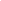 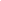 THIS SECTION TO BE FILLED OUT BY THE ARCHITECTURAL CONTROL COMMITTEE:DATE REQUEST RECEIVED BY ACC: ___________   DATE APPROVED OR DENIED BY ACC: _____________Approved as Submitted 		Approved with Conditions 		Denied as SubmittedSignature _______________Conditions for Approval:Reasons for Denial: